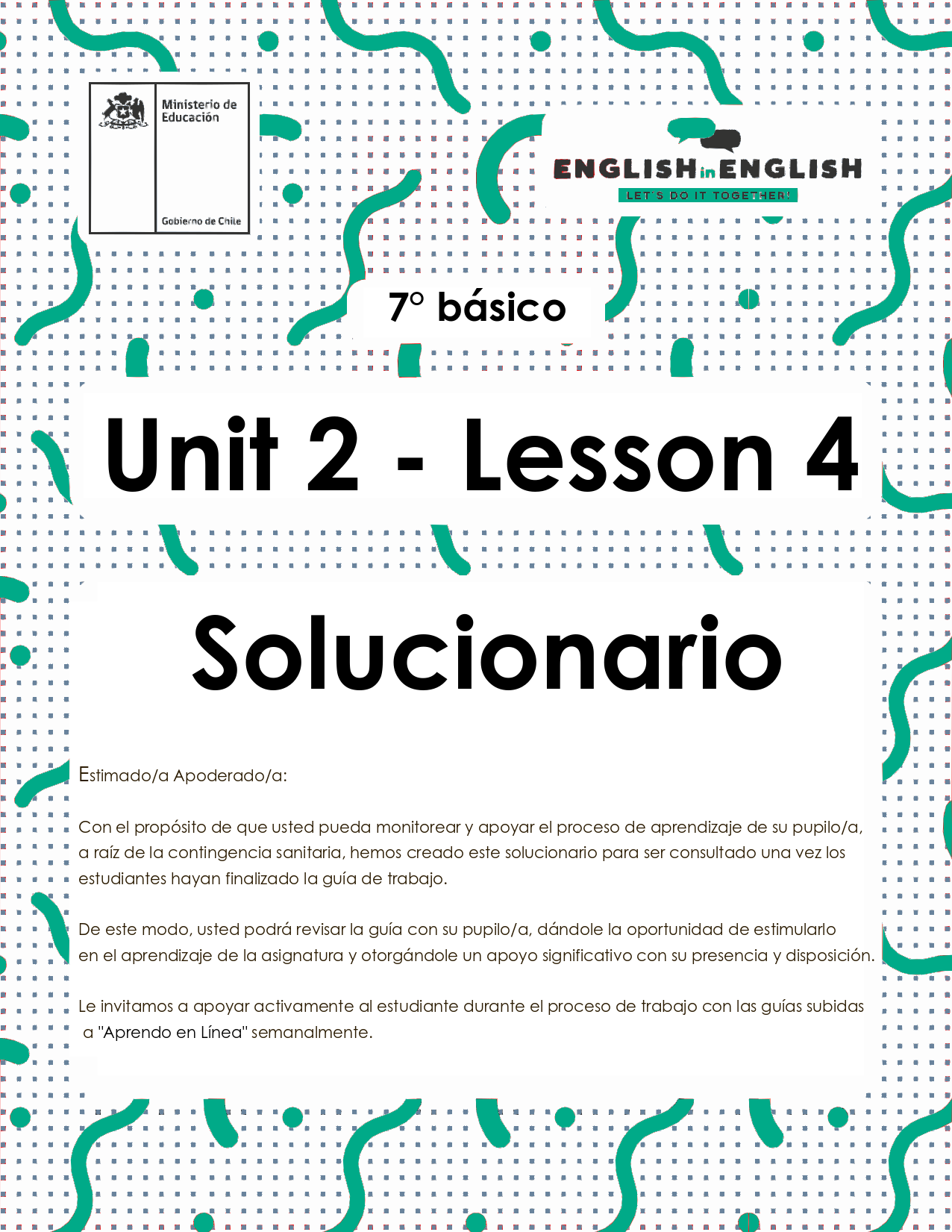 UNIT 2
LESSON 4ÚTILES RECOMENDADOS: Texto del estudiante 7° básico.Cuaderno de inglés o 2 hojas en blanco.Lápiz grafito y goma.Diccionario de Inglés físico / online https://dictionary.cambridge.org/es/diccionario/espanol-ingles/SECTION 1:  SETTING THE CONTEXT  Healthy Habits1. Read this statement and answer.Lee este enunciado y responde.Write 4 words that come to your mind. Ejemplo de palabras: healthy, food, exercises, physical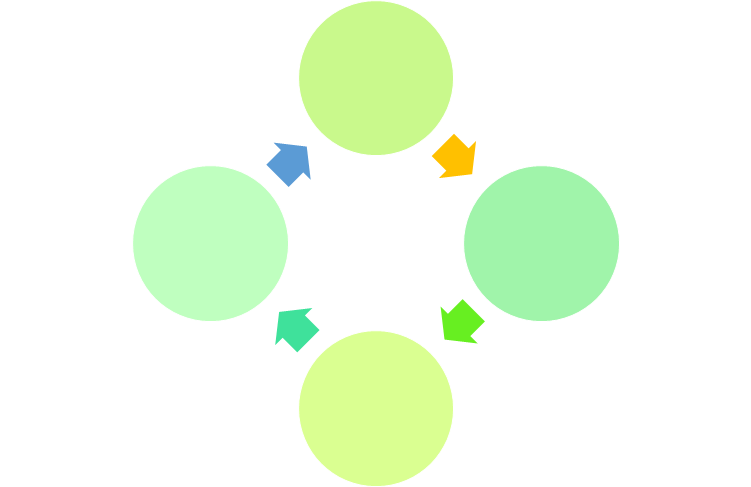 b) How can you apply this statement to your life? Being concious that I need to have a healthy lifestyle.c) How should you take care of your body? Give an exampleEating healthy food,doing physical exercises and avoiding stress.2. Match the concepts with the correct pieces of information. You can use your dictionary.Relaciona los conceptos con la información correcta. Puedes usar tu diccionario.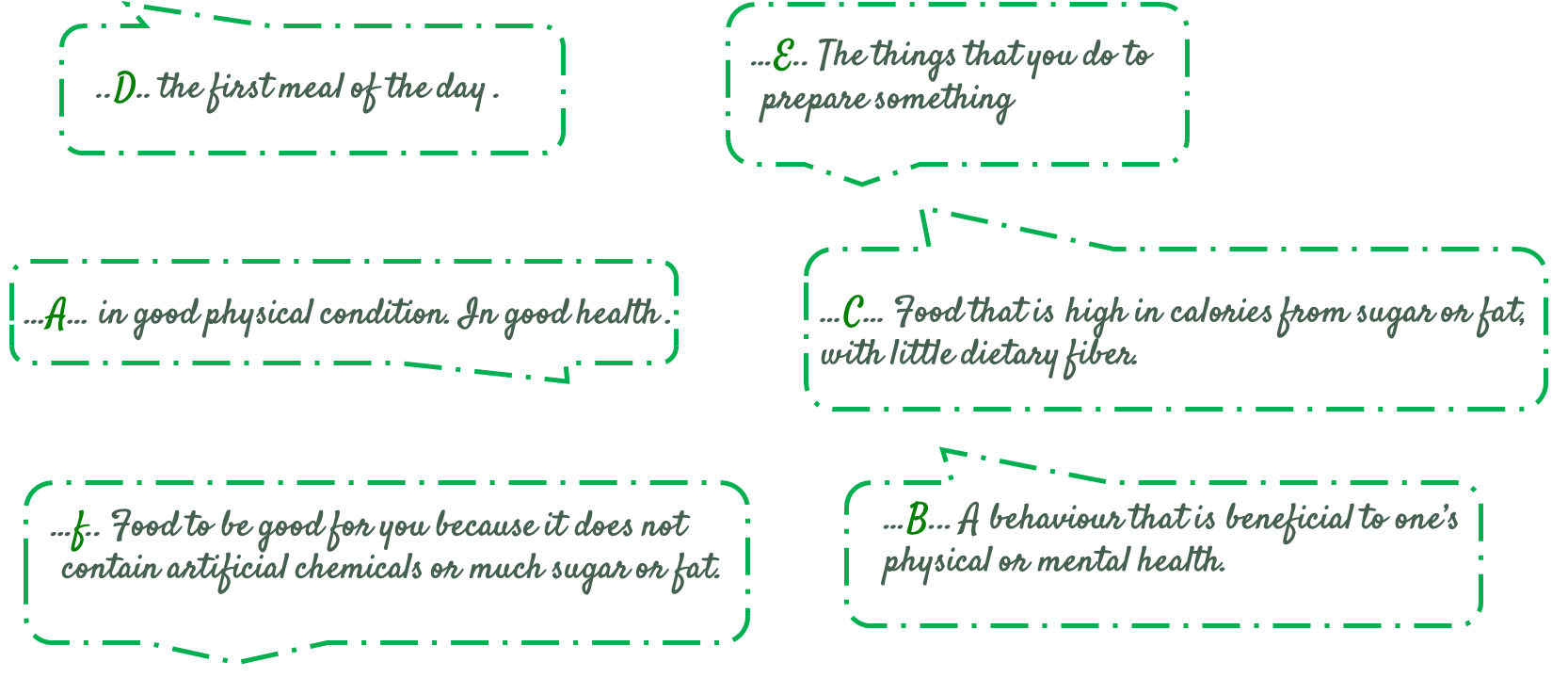 3. Read these sentences related to habits and decide if they are healthy (H) or unhealthy (U)Lee estas oraciones relativas a hábitos y decide si son saludables (H) o no saludables (U). 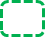 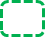 a) You must eat fruits and vegetables.  b) I drink soda 3 times a day.           c) I practice yoga every morning.      d) You should eat pizza everyday.      e) I like to eat broccoli for lunch.       f) I don´t smoke.                              SECTION 2:  LET'S PRACTICE Rachel and Roy Read the texts and underline all the food items.Lee los textos y subraya las palabras relacionadas a alimentos.Read the texts and write if the sentences are correct (C) or incorrect (I) Lee los textos y escribe si las oraciones son correctas(C) o incorrectas (I)a) Rachel is a healthy girl.                     I  b) Roy skips meals.                              Ic) Rachel's school sells junk food.        Cd) Roy prefers junk food.                     Ie) Roy eats soup at school.                  Cf) Rachel always has breakfast.              IRead the texts again and complete the table with a tick when corresponds. 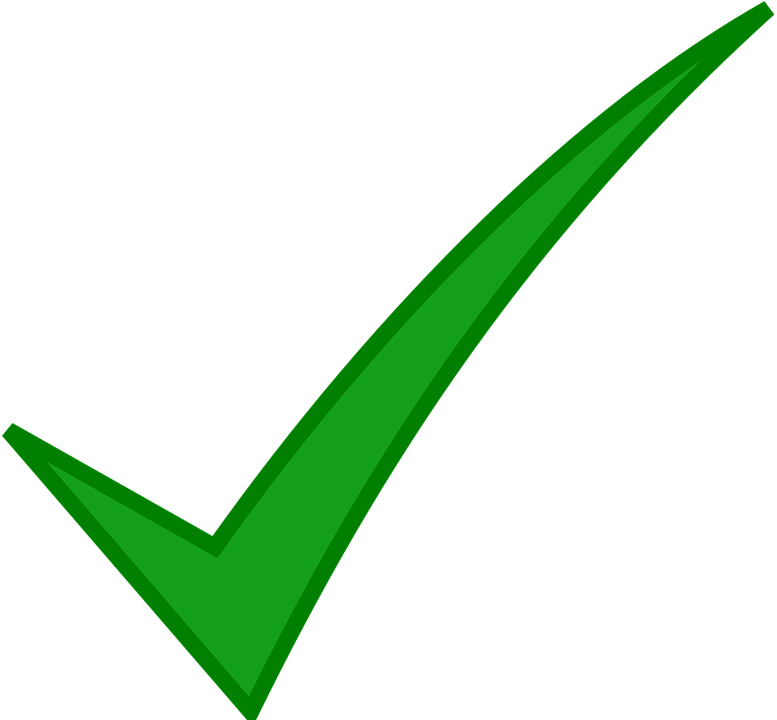 Lee los textos nuevamente y completa la tabla con un cuando corresponda.After reading the texts, answer in the table:Después de leer los textos, responde en la tabla.SECTION 3: LET´S CONSTRUCT AND APPLY OUR KNOWLEDGE Suggestions and obligations for a healthy lifestyle 1. Identify which unhealthy habits you have. Make a list. Write at least 4.Identifica tus hábitos no saludables. Haz una lista. Escribe al menos 4.2. Reflect on what you should do to change those unhealthy habits. Complete the table. Follow the example.Reflexiona acerca de lo que tú deberías hacer para cambiar esos hábitos no saludables. Completa la tabla. Sigue el ejemplo.3. Survey 4 members of your family or friends. Complete the table and give points according to it. Check the results. Haz una encuesta a cuatro miembros de tu familia o amigos. Completa la tabla y asigna puntajes según ésta. Revisa los resultados.Check the results!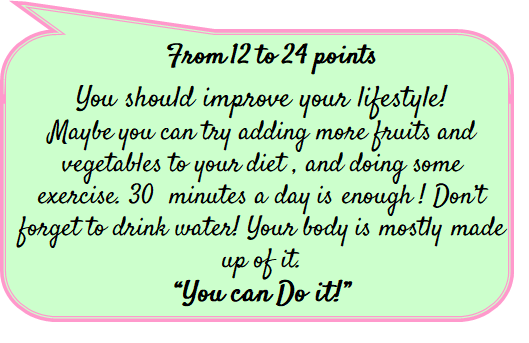 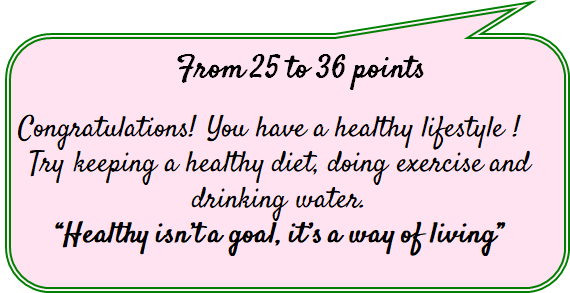 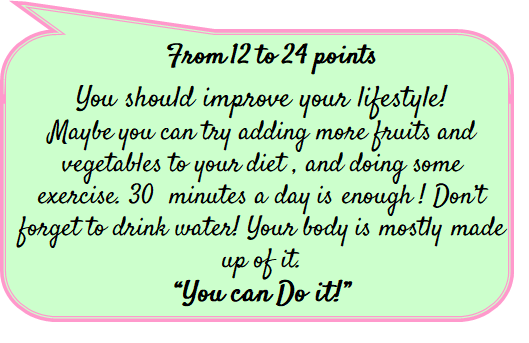 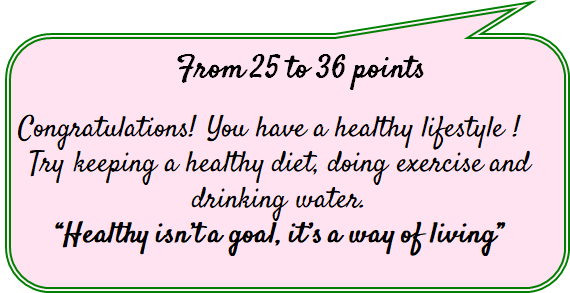 SECTION 4:  EXTRA ACTIVITY Taking care of our body and our mind1. Write 3 statements to motivate your friends to take care of their body and their mind. Include images to illustrate.Escribe 3 enunciados para motivar a tus amigos a cuidar su cuerpo y su mente. Incluye imágenes para ilustrar.Share them with your friends through social media and   eodp_chile  /   Students in Action.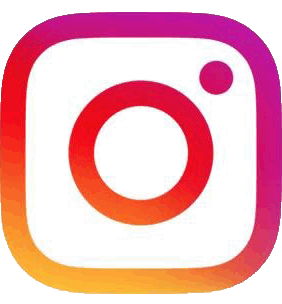 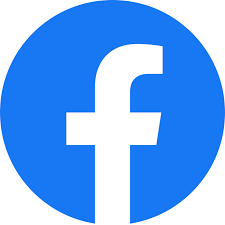 SECTION 5:  Digital ResourcesTake a look at these links!https://www.healthlinkbc.ca/health-topics/Physical Activity for Children and TeensHelping Children With Disabilities Stay Activehttp://www.nourishinteractive.com/nutrition-games/childrens-educational-healthy-food-gamesHelping Your Child Build Inner StrengthNO OLVIDAR REPASAR EL CONTENIDO CON UN ADULTO“Taking care of your body is taking care of your mind”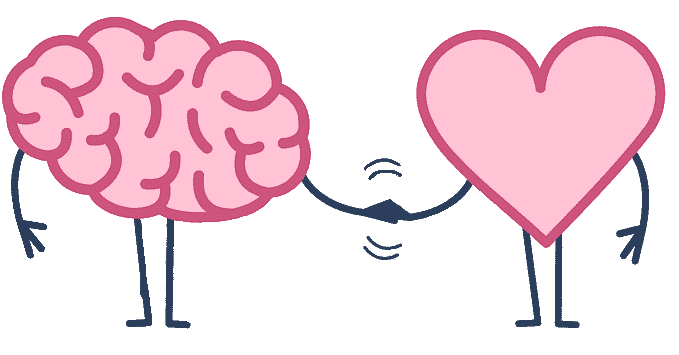 **todas las respuestas son correctas**A) to be fit     B) healthy habit    C) unhealthy food   D) breakfast    E) preparation     F) healthy food                                                                      Rachel Hall “I usually skip breakfast and have chips, cookies, candy and soda for lunch. I buy it from school vending machines. After school, I often go to a take away restaurant for French fries, fried rice and egg rolls. Dinner at home tends to be much healthier – baked chicken and rice, grilled fish, salads… I know my mom would prefer that I eat healthier meals, but the fact is that I don’t have much time and junk food is often the quickest way to satisfy my hunger when I’m on the go and that’s common among  busy teenagers.”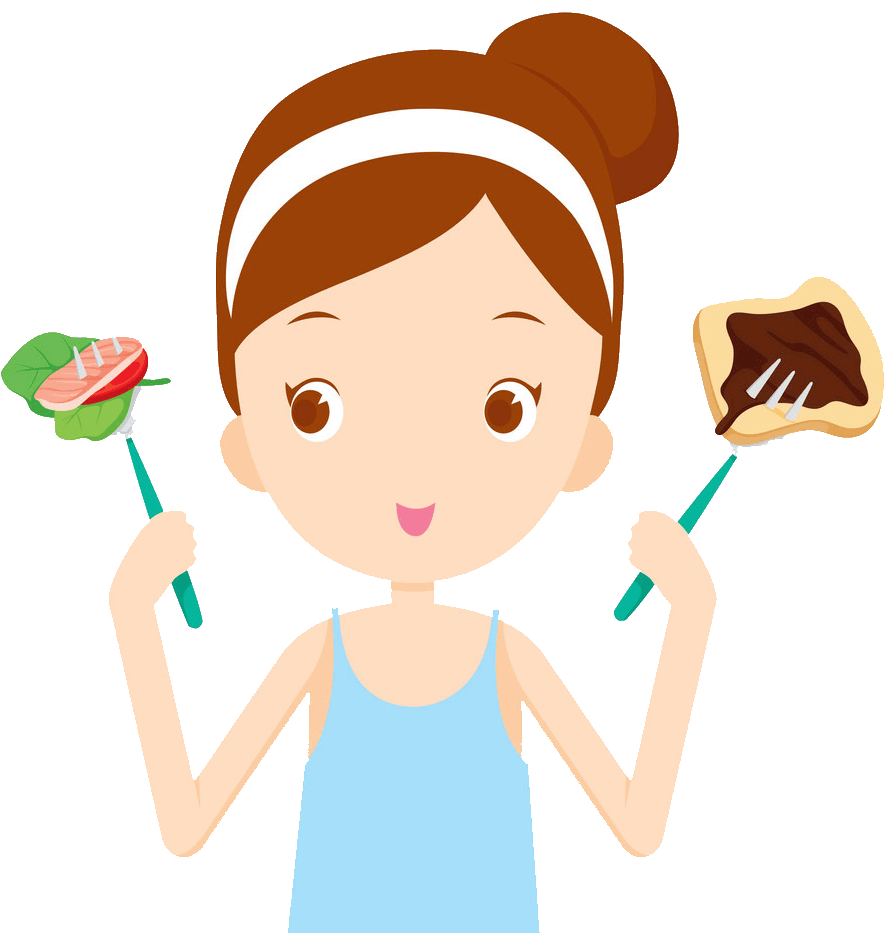        Roy Patel“I am a big fresh fruit eater, which is unusual, I admit, for a 15-year-old. I love citrus fruit, apples, nectarines, kiwi and mango. I never skip breakfast. For me it’s the most important meal of the day. At school I only eat soup and sometimes an apple. I usually come home around 3 o’clock and I have a vegetable salad. I know I do this thanks to my parents’ mealtime routines. When I eat out, I also try to choose healthy dishes, but sometimes I can’t resist some delicious desserts.”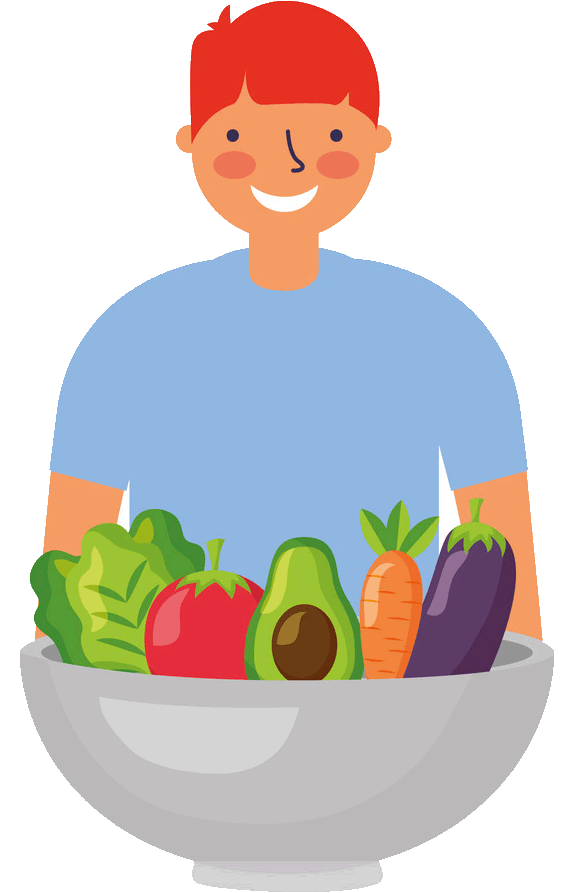 VocabularySkip : saltar, evitar  -  Vending machine : máquina expendedora -  Take away restaurant : comida para llevar -  Hunger : hambre - On the go : en movimiento, ocupado/aText taken from https://es.scribd.com/document/238223149/Teenagers-Eating-HabitsRachelRoy……. likes fresh fruits.……. is 15 years old.……. skips breakfast……. goes to a take away restaurant.…… doesn´t have much time to eat.……. breakfast is the most important meal of the day.**todas las respuestas son correctas, pues son personales**Who do you identify with? Choose one  Give a reason for your choice.Give 1 recommendation to them (Rachel- Roy).RachelEx. I usually skip breakfastEx. You should have breakfast everydayJoy**todas las respuestas son correctas, pues son personales**My Unhealthy Habits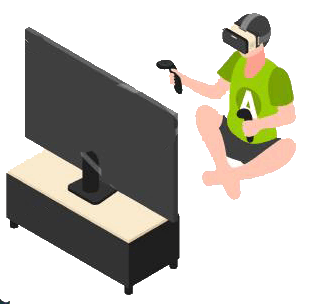 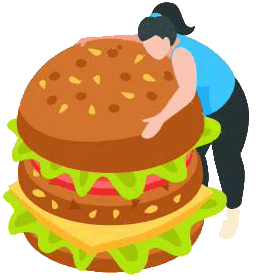 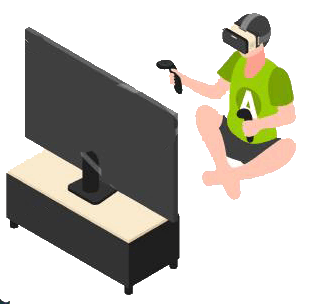 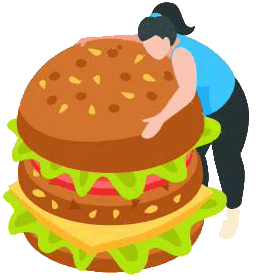 1 Example: I drink soda everyday2……………………………………………………………………………………….3……………………………………………………………………………………...4……………………………………………………………………………………...**todas las respuestas son correctas, pues son personales**My unhealthy habitsChangesExample: I skip breakfastI should have breakfast everyday**todas las respuestas son correctas, pues son personales**Always: Siempre+6 pointsUsually: Generalmente+4 pointsAlmost never: Casi nunca+2 pointsName How often do you eat junk food?How often do you do physical activity?How often do you prepare healthy meals?How often do you watch TV for more than 2 hours?How often do you  drink water?How often do you play computer games for more than 3 hours? TotalE.g. : RicardoUsuallyAlmost neverUsuallyAlmost neverAlwaysUsually22**todas las respuestas son correctas, pues son personales**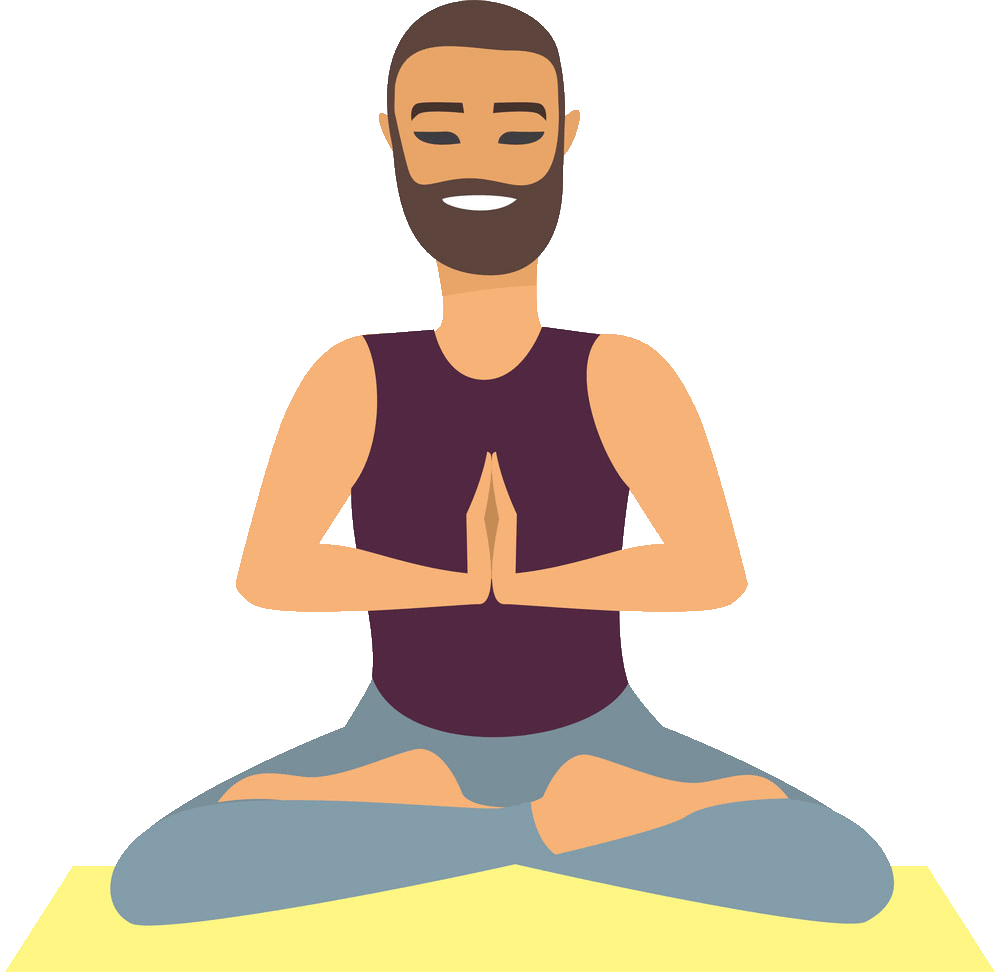 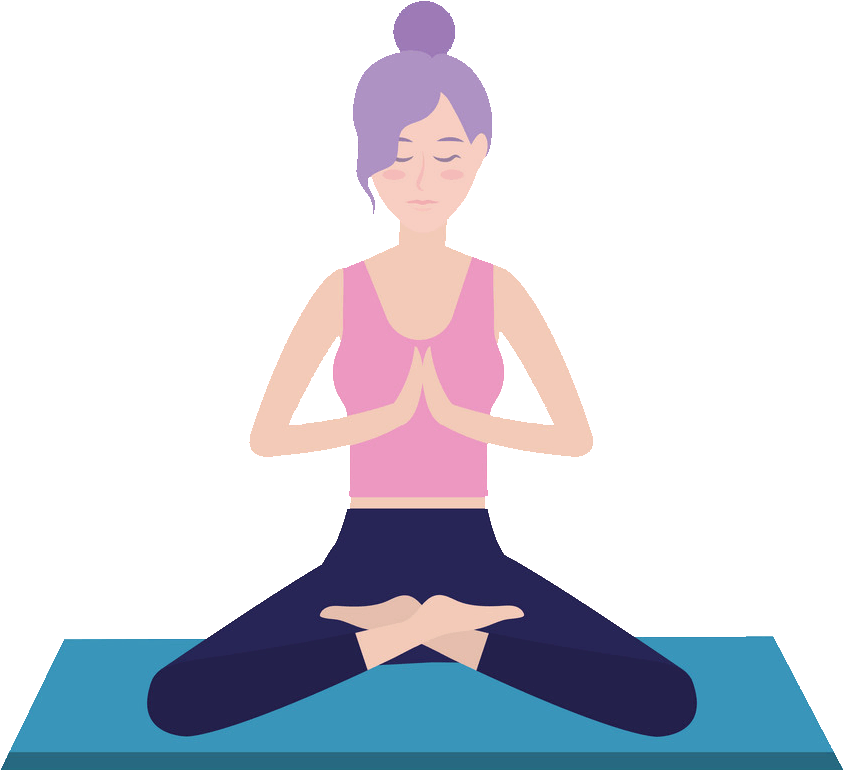 “I practice yoga and I feel great, you should do it too”“............................................................................................................................................................................................................................................................................................................................................................................................................................................”“.............................................................................................................................................................................................................................................................................................................................................................................................................................................”